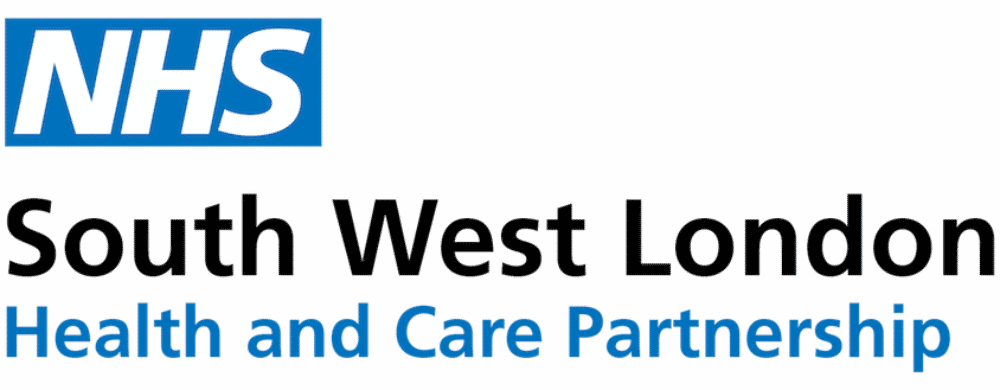 Referral to SWL ENT Emergency (SOS) Clinic	Referral to SWL ENT Emergency (SOS) Clinic	Referral to SWL ENT Emergency (SOS) Clinic	Referral to SWL ENT Emergency (SOS) Clinic	Croydon University HospitalCroydon University HospitalKingston HospitalKingston HospitalPlease send all referrals via eRS:For referral enquiries call: 0208 683 6734ENT on-site: Call 020 8401 3978 and queries will be referred to the clinician in clinic, Monday - Friday 9am-5pmPlease send all referrals via eRS:For referral enquiries call: 0208 683 6734ENT on-site: Call 020 8401 3978 and queries will be referred to the clinician in clinic, Monday - Friday 9am-5pmPlease send all referrals via eRSFor referral enquiries call: 07458092334  Monday - Friday 9am-5pm ENT on-site: 07458092334, which is active Monday – Friday 0800-1700Please send all referrals via eRSFor referral enquiries call: 07458092334  Monday - Friday 9am-5pm ENT on-site: 07458092334, which is active Monday – Friday 0800-1700Epsom / St Helier HospitalEpsom / St Helier HospitalSt George’s HospitalSt George’s HospitalPlease send all referrals via eRS    For referral enquiries call: 01372 735095ENT on-site: bleep 661, or Epsom switchboard will transfer calls – 0208 296 2000 Monday-Friday 9am -5pmPlease send all referrals via eRS    For referral enquiries call: 01372 735095ENT on-site: bleep 661, or Epsom switchboard will transfer calls – 0208 296 2000 Monday-Friday 9am -5pmPlease send all referrals via eRS For referral enquiries call: 020 8266 6888ENT on-site: bleep 6075, which is active Monday - Friday 08.00-17.00 and the registrar is contactable for urgent queries via switchboard at all other times. Please send all referrals via eRS For referral enquiries call: 020 8266 6888ENT on-site: bleep 6075, which is active Monday - Friday 08.00-17.00 and the registrar is contactable for urgent queries via switchboard at all other times. Section OneSection OneSection OneSection OneImportant – Please ReadThe data entered into Section One of this form is read automatically.Please do not make any changes to the layout or wording in Section One as this may result in the form being rejected.Important – Please ReadThe data entered into Section One of this form is read automatically.Please do not make any changes to the layout or wording in Section One as this may result in the form being rejected.Important – Please ReadThe data entered into Section One of this form is read automatically.Please do not make any changes to the layout or wording in Section One as this may result in the form being rejected.Important – Please ReadThe data entered into Section One of this form is read automatically.Please do not make any changes to the layout or wording in Section One as this may result in the form being rejected.DatePatient DetailsPatient DetailsPatient DetailsPatient DetailsName:NHS Number:Date of Birth:Gender:Ethnicity:Address:Tel:Email:Referrer DetailsReferrer DetailsReferrer DetailsReferrer DetailsName:Role: (GP, FCP, ACP, Consultant)Practice Code or referrer address:Contact details (phone/e-mail):Communication and Assistance END			Please mark the box with X where applicableCommunication and Assistance END			Please mark the box with X where applicableCommunication and Assistance END			Please mark the box with X where applicableYesDoes the patient require an interpreter?Does the patient require an interpreter?Does the patient require an interpreter?If yes, which language?If yes, which language?If yes, which language?If yes, which language?Is the patient suitable for a telephone or video consultation?Is the patient suitable for a telephone or video consultation?Is the patient suitable for a telephone or video consultation?If no, please provide details If no, please provide details If no, please provide details If no, please provide details Does the patient require Patient Transport?Does the patient require Patient Transport?Does the patient require Patient Transport?Does patient have access to a smart phone to receive SMS/ Video Consultations?	Does patient have access to a smart phone to receive SMS/ Video Consultations?	Does patient have access to a smart phone to receive SMS/ Video Consultations?	Has Kinesis/ Advice & Guidance conferral been made? Has Kinesis/ Advice & Guidance conferral been made? Has Kinesis/ Advice & Guidance conferral been made? Yes – if yes please attach information Yes – if yes please attach information Yes – if yes please attach information NoNoNoReason for referral 		Please mark ONE box with X where applicableReason for referral 		Please mark ONE box with X where applicableReason for referral 		Please mark ONE box with X where applicable1. Otitis externa: (non-responsive to an attempted two-week trial of drops e.g. Sofradex)1. Otitis externa: (non-responsive to an attempted two-week trial of drops e.g. Sofradex)1. Otitis externa: (non-responsive to an attempted two-week trial of drops e.g. Sofradex)2. Foreign body in the ear: (batteries must attend ED)2. Foreign body in the ear: (batteries must attend ED)2. Foreign body in the ear: (batteries must attend ED)3. Isolated facial palsy:(acute otitis media/acute neurological condition, must be sent to ED)3. Isolated facial palsy:(acute otitis media/acute neurological condition, must be sent to ED)3. Isolated facial palsy:(acute otitis media/acute neurological condition, must be sent to ED)4. Recurrent acute epistaxis 4. Recurrent acute epistaxis 4. Recurrent acute epistaxis 5. Acute nasal injury: please refer ideally within 2 weeks of injury, and at least within 3 weeks of injury. If seen at 3-4 weeks following the injury, please discuss with on call registrar at SGH before referring. If later than 4 weeks of injury, please refer as a routine Rhinology referral to local Trust.  If septal haematoma suspected patients should be referred to on call team at St George’s immediately.5. Acute nasal injury: please refer ideally within 2 weeks of injury, and at least within 3 weeks of injury. If seen at 3-4 weeks following the injury, please discuss with on call registrar at SGH before referring. If later than 4 weeks of injury, please refer as a routine Rhinology referral to local Trust.  If septal haematoma suspected patients should be referred to on call team at St George’s immediately.5. Acute nasal injury: please refer ideally within 2 weeks of injury, and at least within 3 weeks of injury. If seen at 3-4 weeks following the injury, please discuss with on call registrar at SGH before referring. If later than 4 weeks of injury, please refer as a routine Rhinology referral to local Trust.  If septal haematoma suspected patients should be referred to on call team at St George’s immediately.6. Sudden sensorineural hearing loss: (please prescribe prednisolone 1 mg/kg/day (max. 60 mg) for 1 week with PPI cover, e.g. omeprazole 20mg od, after discussion with on-call ENT doctor who will also expedite patient review). 6. Sudden sensorineural hearing loss: (please prescribe prednisolone 1 mg/kg/day (max. 60 mg) for 1 week with PPI cover, e.g. omeprazole 20mg od, after discussion with on-call ENT doctor who will also expedite patient review). 6. Sudden sensorineural hearing loss: (please prescribe prednisolone 1 mg/kg/day (max. 60 mg) for 1 week with PPI cover, e.g. omeprazole 20mg od, after discussion with on-call ENT doctor who will also expedite patient review). History and examination			History and examination			History and examination			Please describe any treatment given so far including over the counter treatment) and attach any relevant information:Please document any allergies:Notes:The ENT SOS clinic reviews patients with one of the above conditions only.  Referrals for other conditions will be rejected.No direct booking of outpatient slots is possible.  Most patients will initially receive a telephone consultation, with face-to-face consultations arranged at clinical discretion.Face-to-face consultations will be limited to patients requiring procedures, due to COVID-19 risks.Please consider using Kinesis/A&G or discussing with the on-call team if you need further guidance with a referral.Please describe any treatment given so far including over the counter treatment) and attach any relevant information:Please document any allergies:Notes:The ENT SOS clinic reviews patients with one of the above conditions only.  Referrals for other conditions will be rejected.No direct booking of outpatient slots is possible.  Most patients will initially receive a telephone consultation, with face-to-face consultations arranged at clinical discretion.Face-to-face consultations will be limited to patients requiring procedures, due to COVID-19 risks.Please consider using Kinesis/A&G or discussing with the on-call team if you need further guidance with a referral.Please describe any treatment given so far including over the counter treatment) and attach any relevant information:Please document any allergies:Notes:The ENT SOS clinic reviews patients with one of the above conditions only.  Referrals for other conditions will be rejected.No direct booking of outpatient slots is possible.  Most patients will initially receive a telephone consultation, with face-to-face consultations arranged at clinical discretion.Face-to-face consultations will be limited to patients requiring procedures, due to COVID-19 risks.Please consider using Kinesis/A&G or discussing with the on-call team if you need further guidance with a referral.